Bovenkant formulierOnderkant formulierGesprek geopend. 1 ongelezen bericht.
Spring naar content
Gmail gebruiken met schermlezers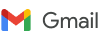 Bovenkant formulierZoekenOnderkant formulier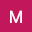 OpstellenLabelsInbox6Met sterGesnoozedBelangrijkVerzondenConceptenCategorieënMeerLabelsLabelsOngewenste e-mailPrivéVerzonden itemsMeer5 van 7.739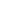 Alles afdrukkenIn een nieuw vensterNotulen Algemene VergaderingNotulen Algemene VergaderingGereglementeerde informatie15 mei 2024, 8u00Kinepolis Group NV heeft op 8 mei 2024 een Gewone Algemene Vergadering gehouden. Alle voorgestelde agendapunten werden goedgekeurd.
De notulen van de vergadering zijn te raadplegen op de website van Kinepolis Group NV via deze link.KINEPOLIS GROUP NV   
Eeuwfeestlaan 20, 1020 Brussel
Ondernemingsnummer BTW BE  0415.928.179 RPR Brussel, Nederlandstalige afdeling
www.kinepolis.com/corporate - companysecretary@kinepolis.comKinepolis Press Office
Corporate Communication
Kinepolis Group

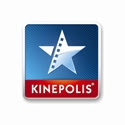 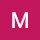 